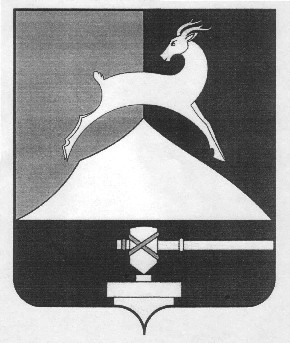 Администрация Усть-Катавского городского округаЧелябинской областиПОСТАНОВЛЕНИЕОт 30.04.2013 г.						                     	                                  № 474О мерах по обеспечению безопасностилюдей, охране их жизни и здоровья	на водных объектах, находящихсяна территории Усть-Катавского городского округа, на 2013 год	Во исполнение Федерального Закона от 06.10.2003 г. № 131-ФЗ «Об общих принципах организации местного самоуправления в Российской Федерации», постановления Губернатора Челябинской области от 16.10.2007 года  № 334 « О правилах охраны жизни людей на водных объектах в Челябинской области» и в целях обеспечения безопасности людей на водных объектах, охраны их жизни и здоровья, безопасности плавания при эксплуатации маломерных судов»,	администрация Усть-Катавского городского округа ПОСТАНОВЛЯЕТ:1.	Утвердить прилагаемые:- план мероприятий по обеспечению безопасности людей на водных объектах Усть-Катавского городского округа на 2013 год;- состав межведомственной комиссии по приему мест массового отдыха населения у воды;- перечень мест массового отдыха населения у воды.	2.	Назначить должностных лиц, ответственных за выполнение следующих мероприятий:2.1.	Обеспечение безопасности людей на водных объектах – заместителя главы Усть-Катавского городского округа, начальника управления инфраструктуры и строительства администрации Усть-Катавского городского округа, председателя  комиссии по чрезвычайным ситуациям и обеспечению пожарной безопасности (далее – КЧС и ОПБ) А.Е.Буренкова.2.2.	Медицинское обеспечение в местах массового отдыха населения у воды на договорной основе – начальника  Федерального государственного учреждения здравоохранения «Медико-санитарная часть №162 Федерального медико-биологического агентства России» А.А.Мингалева (по согласованию).2.3. 	Организацию взаимодействия со средствами массовой информации по проведению разъяснительной работы среди населения по мерам безопасности и правилам поведения на воде и льду – начальника отдела по делам гражданской и чрезвычайным ситуациям (далее – отдел по делам ГО и 2ЧС) администрации Усть-Катавского городского округа К.А.Чубурова.2.4.	Создание в образовательных учреждениях уголков безопасности на воде – начальника управления образования администрации Усть-Катавского городского округа Е.В.Иванову.2.5.	Изучение в образовательных учреждениях мер безопасности, предупреждения несчастных случаев и оказания первой медицинской помощи пострадавшим на воде – начальника управления образования администрации Усть-Катавского городского округа Е.В.Иванову.2.6.	Обеспечение охраны общественного порядка в местах массового отдыха людей у воды и патрулирование в местах неорганизованного купания – начальника отдела полиции №16 межмуниципального отдела Министерства Внутренних Дел России «Катав-Ивановский» (далее – начальник ОП №16) А.В.Коновалов (по согласованию).2.7. 	Изготовление и установку знаков безопасности на водных объектах на территории водной станции – председатель комитета по физической культуре, спорту и туризму администрации Усть-Катавского городского округа С.В.Харитонова.2.8. 	Изготовление и установку знаков безопасности на водных объектах в местах массового отдыха населения у воды – начальника отдела по делам ГО и ЧС администрации Усть-Катавского городского округа К.А. Чубурова, директора муниципального унитарного предприятия «Городская служба благоустройства» (далее – МУП «ГСБ») А.Я.Сапунова.3.  Сроки купального сезона установить с 15 июня по 31 августа 2013 года.4.  Общему отделу администрации Усть-Катавского городского округа (О.Л.Толоконникова) обнародовать данное постановление на официальном сайте администрации Усть-Катавского городского округа (www.ukgo.su). 5.	Контроль за исполнением настоящего постановления оставляю за собой.Глава Усть-Катавского городского округа                           		   Э.В.АлфёровУТВЕРЖДЕН 								постановлением администрации          Усть-Катавского городского округа  	от  30.04.2013 г. № 474СОСТАВмежведомственной комиссии по приему мест массового отдыха населения у водыНачальник отдела по делам ГО и ЧС							          администрации Усть-Катавского городского округа                          К.А.ЧубуровУТВЕРЖДЕН 	постановлением администрацииУсть-Катавского городского округаот  30.04.2013 г. № 474Переченьмест массового отдыха населения у водыУл. Правдиных лодочная станция.Ул.Революционная район магазина «Автозапчасти».Начальник отдела по делам ГО и ЧС							          администрации Усть-Катавского городского округа                          К.А.ЧубуровУТВЕРЖДЕНпостановлением администрацииУсть-Катавского городского округа от 30.04.2013 г.  № 474ПЛАНмероприятий по обеспечению безопасности людей на водных объектах Усть-Катавского городского округа на 2013 годНачальник отдела по делам ГО и ЧСадминистрации Усть-Катавского городского округа			    К.А.ЧубуровА.Е.Буренковзаместитель главы Усть-Катавского городского округа-начальник управления инфраструктуры и строительства, председатель комиссии по чрезвычайным ситуациям и обеспечению пожарной безопасности, председатель комиссии;А.В.КоноваловЮ.А.Килин-   начальника ОП №16 (по согласованию);начальник территориального отдела регионального управления №72 ФМБА России, член комиссии (по согласованию);П.Н.Кочугаевначальник Усть-Катавского отряда ГУ поисково-спасательной службы Челябинской области, член комиссии (по согласованию);С.В.Харитоновпредседатель комитета по физической культуре, спорту и туризму администрации Усть-Катавского городского округа, член комиссииК.А.Чубуровначальник отдела по делам гражданской обороны и чрезвычайным ситуациям, член комиссии№п/пМероприятияСроки проведенияИсполнители1.ОСЕННЕ-ЗИМНИЙ ПЕРИОД1.ОСЕННЕ-ЗИМНИЙ ПЕРИОД1.ОСЕННЕ-ЗИМНИЙ ПЕРИОД1.ОСЕННЕ-ЗИМНИЙ ПЕРИОД1. Обеспечение безопасности участников и зрителей при проведении соревнований, праздников и других массовых мероприятий на льду.Октябрь-февраль 2013-2014 годаОрганизаторы соревнований и праздников по согласованию с государственной инспекцией маломерных судов (далее – ГИМС)2.Организация в случае необходимости дежурства смен спасателей в периоды ледостава на водных объектах в местах традиционного выхода населения на лед.Октябрь-ноябрь 2013 годаАдминистрация Усть-Катавского городского округа, поисково-спасательный отряд Усть-Катавского городского округа.3.Организация разъяснительной работы с населением по мерам безопасности и предупреждению несчастных случаев на водоемах области в зимний период с использованием средств массовой информации, проведение в школах и других образовательных учреждениях профилактических бесед и занятий по правилам безопасного поведения детей на льду.Октябрь-ноябрь 2013 годаОтдел по делам ГО и ЧС, Управление образования администрации Усть-Катавского городского округа.2.ВЕСЕННЕ-ЛЕТНИЙ ПЕРИОД2.ВЕСЕННЕ-ЛЕТНИЙ ПЕРИОД2.ВЕСЕННЕ-ЛЕТНИЙ ПЕРИОД2.ВЕСЕННЕ-ЛЕТНИЙ ПЕРИОД4.Разработка и утверждение плана мероприятий по обеспечению безопасности людей на водных объектах, расположенных на территории Усть-Катавского городского округа.До 08.05.2013 годаОтдел по делам ГО и ЧС5.Совместно с органами ГИМС провести совещания с руководителями организаций независимо от форм собственности и ведомственной принадлежности, являющихся пользователями водных объектов для рекреационных целей в границах территории городского округа, и других организаций, которые в плановом порядке готовят водные объекты для массового отдыха и купания, по вопросам обеспечения безопасности людей на водоемах в период купального сезона и безопасной эксплуатации маломерных плавательных средств.До 07.06.2013 годаКомиссия по ЧС и ОПБ6.Определить состав и места развертывания спасательных постов, установить им зоны оперативного действия.До 20.05.2013 годаКомиссия по ЧС и ОПБ, ПСО Усть-Катавского городского округа7.Определить места, опасные для купания и запретить купание людей в необорудованных для этой цели местах. До 20.05.2013 годаКомиссия по ЧС и ОПБ8.Изготовить и установить в опасных и необорудованных для купания местах,информационные знаки безопасности, проинформировать население.До 01.06.2013 годаУправление по культуре, спорту и молодежной политике администрации Усть-Катавского городского округа,МУП «ГСБ»,отдел по делам ГО и ЧС9.Провести ежегодную проверку объектов рекреации к эксплуатации в купальный сезон.До 01.06.2013годаКомиссия по ЧС и ОПБ10.Своевременно оповещать население и водопользователей через средства массовой информации о состоянии водных объектов, об ограничениях и запрещениях использования водоемов.В купальный сезонОтдел по делам ГО и ЧС11.Организовать проверки обеспечения безопасности людей и общественного порядка на водоемах.Июнь-сентябрь 2013 годаАдминистрация Усть-Катавского городского округа, ОП №1612.Организовать разъяснительную работу с населением по мерам безопасности и предупреждению несчастных случаев на водных объектах в купальный сезон с использованием средств массовой информации.Июнь-август 2013 годаОтдел по делам ГО и ЧС13.Провести месячник безопасности на водных объектах15 июля-15 августа 2013 годаОтдел по делам ГО и ЧС14.Обеспечить ежемесячный лабораторный контроль за состоянием воды в поверх-ностных водоёмах Усть-Катавского городского округа. Июнь-август 2013 годаНачальник ФГУЗ «Центр гигиены и эпидемиологии №162 ФМБА России»